ЗАКОН РЕСПУБЛИКИ КРЫМОБ УПОЛНОМОЧЕННОМ ПО ПРАВАМ РЕБЕНКА В РЕСПУБЛИКЕ КРЫМПринятГосударственным СоветомРеспублики Крым9 июля 2014 годаНастоящий Закон устанавливает правовое положение, основные задачи и полномочия Уполномоченного по правам ребенка в Республике Крым.(преамбула в ред. Закона Республики Крым от 02.07.2019 N 625-ЗРК/2019)Статья 1. Уполномоченный по правам ребенка в Республике Крым(в ред. Закона Республики Крым от 02.07.2019 N 625-ЗРК/2019)Должность Уполномоченного по правам ребенка в Республике Крым (далее - Уполномоченный) учреждается в соответствии с Конституцией Российской Федерации, Конвенцией ООН о правах ребенка, Федеральным законом от 24 июля 1998 года N 124-ФЗ "Об основных гарантиях прав ребенка в Российской Федерации", Федеральным законом от 27 декабря 2018 года N 501-ФЗ "Об уполномоченных по правам ребенка в Российской Федерации" (далее - Федеральный закон "Об уполномоченных по правам ребенка в Российской Федерации"), Указом Президента Российской Федерации от 1 сентября 2009 года N 986 "Об Уполномоченном при Президенте Российской Федерации по правам ребенка", Конституцией Республики Крым в целях обеспечения дополнительных гарантий эффективного функционирования механизмов реализации, соблюдения и защиты прав и законных интересов детей органами государственной власти Республики Крым, органами местного самоуправления, образовательными и медицинскими организациями, организациями, оказывающими социальные и иные услуги детям и семьям, имеющим детей, и должностными лицами.Должность Уполномоченного является государственной должностью Республики Крым.Уполномоченный осуществляет свою деятельность в границах территории Республики Крым.Деятельность Уполномоченного дополняет существующие средства защиты прав и законных интересов детей, не отменяет полномочий государственных органов, обеспечивающих защиту и восстановление нарушенных прав и законных интересов детей, и не влечет за собой пересмотра таких полномочий.Статья 2. Правовые основы деятельности Уполномоченного(в ред. Закона Республики Крым от 02.07.2019 N 625-ЗРК/2019)В своей деятельности Уполномоченный руководствуется Конституцией Российской Федерации, международными договорами Российской Федерации, Федеральным законом "Об уполномоченных по правам ребенка в Российской Федерации", иным федеральным законодательством, Конституцией Республики Крым, настоящим Законом и иными нормативными правовыми актами Республики Крым.Статья 3. Основные задачи Уполномоченного(в ред. Закона Республики Крым от 02.07.2019 N 625-ЗРК/2019)Основными задачами Уполномоченного являются:1) обеспечение прав и законных интересов детей на территории Республики Крым в соответствии с федеральным законодательством и законодательством Республики Крым и международными договорами Российской Федерации;2) содействие формированию и эффективному функционированию государственной системы обеспечения реализации, соблюдения и защиты прав и законных интересов детей государственными органами, органами местного самоуправления и должностными лицами;3) мониторинг и анализ эффективности функционирования механизмов реализации, соблюдения и защиты прав и законных интересов детей территориальными органами федеральных органов исполнительной власти, органами государственной власти Республики Крым, органами местного самоуправления, образовательными и медицинскими организациями, организациями, оказывающими социальные и иные услуги детям и семьям, имеющим детей, и должностными лицами;4) участие в формировании и реализации единой государственной политики в области обеспечения и защиты прав и законных интересов детей, в том числе участие в деятельности координационных органов, созданных в целях реализации указанной государственной политики, а также подготовка и направление Главе Республики Крым, Председателю Совета министров Республики Крым (в случае если Глава Республики Крым не совмещает свою должность с должностью Председателя Совета министров Республики Крым) и Государственному Совету Республики Крым соответствующих предложений;5) предупреждение нарушения прав и законных интересов детей, содействие восстановлению нарушенных прав и законных интересов детей;6) участие в деятельности по профилактике безнадзорности и правонарушений несовершеннолетних;7) содействие развитию международного сотрудничества в области защиты прав и законных интересов детей.Статья 4. Принципы деятельности УполномоченногоДеятельность Уполномоченного строится на основе принципов независимости, гласности, справедливости, инициативности, ответственности, гуманности, открытости, объективности и доступности.Часть вторая утратила силу. - Закон Республики Крым от 02.07.2019 N 625-ЗРК/2019.Уполномоченный не вправе разглашать сведения о частной жизни заявителей и других лиц, ставшие ему известными в связи с защитой прав, свобод и законных интересов ребенка, а также иную охраняемую законодательством информацию.Статья 5. Требования к Уполномоченному(в ред. Закона Республики Крым от 28.10.2021 N 228-ЗРК/2021)Уполномоченным может быть назначен гражданин Российской Федерации, постоянно проживающий в Российской Федерации, не имеющий гражданства (подданства) иностранного государства либо вида на жительство или иного документа, подтверждающего право на постоянное проживание гражданина Российской Федерации на территории иностранного государства, обладающий безупречной репутацией, имеющий высшее образование и опыт работы по реализации и защите прав и законных интересов детей, восстановлению нарушенных прав и законных интересов детей либо опыт правозащитной деятельности.Статья 6. Назначение на должность УполномоченногоУполномоченный назначается на должность Государственным Советом Республики Крым по согласованию с Уполномоченным при Президенте Российской Федерации по правам ребенка сроком на пять лет.(часть первая в ред. Закона Республики Крым от 02.07.2019 N 625-ЗРК/2019)Одно и то же лицо не может быть назначено на должность Уполномоченного более чем на два срока подряд.Предложения о кандидатах на должность Уполномоченного могут вноситься в Государственный Совет Республики Крым Главой Республики Крым, Председателем Государственного Совета Республики Крым, комитетами Государственного Совета Республики Крым, депутатскими объединениями (фракциями), группами депутатов Государственного Совета Республики Крым не менее одной трети от установленного числа депутатов.Предложения о кандидатах на должность Уполномоченного вносятся в Государственный Совет Республики Крым в течение 30 дней до окончания срока полномочий Уполномоченного или со дня досрочного прекращения полномочий Уполномоченного.К предложению о внесении кандидатуры на должность Уполномоченного должны быть приложены следующие документы:1) письменное заявление кандидата о согласии на внесение его кандидатуры для назначения на должность Уполномоченного, в котором указываются: фамилия, имя, отчество, дата рождения, образование, основное место работы или службы и занимаемая должность (в случае отсутствия основного места работы или службы - род занятий), адрес постоянного места жительства, номер контактного телефона;2) копия документа, удостоверяющего личность кандидата как гражданина Российской Федерации;3) анкета, содержащая биографические сведения о кандидате, по форме, установленной для кандидатов на должности государственной гражданской службы Республики Крым;4) автобиография кандидата;5) сведения о трудовой деятельности, оформленные в установленном законодательством порядке, и (или) копия трудовой книжки, заверенная в установленном порядке, или копия документа, подтверждающего прохождение им военной или иной службы;(п. 5 в ред. Закона Республики Крым от 17.12.2020 N 138-ЗРК/2020)6) копия документа о высшем профессиональном образовании кандидата;7) сведения о доходах кандидата, супруги (супруга) кандидата и его несовершеннолетних детей, полученных из всех источников за календарный год, предшествующий году подачи документов для замещения государственной должности Республики Крым, а также сведения об имуществе, принадлежащем кандидату, супруге (супругу) кандидата и его несовершеннолетним детям на праве собственности, и об обязательствах имущественного характера кандидата, супруги (супруга) кандидата и его несовершеннолетних детей по состоянию на первое число месяца, предшествующего месяцу подачи документов для замещения государственной должности Республики Крым.Рассмотрение Государственным Советом Республики Крым кандидатур на должность Уполномоченного и его избрание осуществляются в порядке, установленном Регламентом Государственного Совета Республики Крым.Государственный Совет Республики Крым принимает постановление о назначении на должность Уполномоченного не позднее 30 дней со дня истечения срока полномочий Уполномоченного или не позднее 60 дней со дня досрочного прекращения полномочий Уполномоченного.Части восьмая - девятая утратили силу. - Закон Республики Крым от 02.07.2019 N 625-ЗРК/2019.Статья 7. Удостоверение УполномоченногоУполномоченный имеет удостоверение, являющееся документом, подтверждающим его полномочия.Удостоверение Уполномоченного подписывается Председателем Государственного Совета Республики Крым и вручается Уполномоченному после вступления его в должность.Описание и образец удостоверения, порядок его изготовления, оформления, вручения и использования утверждаются постановлением Государственного Совета Республики Крым.Статья 8. Ограничения, запреты и обязанности, связанные с замещением должности Уполномоченного(в ред. Закона Республики Крым от 02.07.2019 N 625-ЗРК/2019)На Уполномоченного распространяются ограничения, запреты и обязанности, установленные федеральным законодательством и законодательством Республики Крым для лиц, замещающих государственные должности Республики Крым.Уполномоченный не может быть сенатором Российской Федерации, депутатом Государственной Думы Федерального Собрания Российской Федерации, депутатом Государственного Совета Республики Крым или иного законодательного органа субъекта Российской Федерации, членом политической партии или иного общественного объединения, преследующего политические цели, заниматься другой оплачиваемой деятельностью, за исключением преподавательской, научной и иной творческой деятельности.(в ред. Законов Республики Крым от 06.04.2021 N 174-ЗРК/2021, от 20.10.2022 N 321-ЗРК/2022)Уполномоченный обязан прекратить несовместимую с его статусом деятельность в течение четырнадцати дней со дня назначения на должность. В случае невыполнения в течение указанного срока Уполномоченным требований, установленных настоящей статьей, его полномочия досрочно прекращаются.Статья 9. Прекращение полномочий УполномоченногоПолномочия Уполномоченного прекращаются с момента вступления в должность нового Уполномоченного.(часть первая в ред. Закона Республики Крым от 02.07.2019 N 625-ЗРК/2019)Полномочия Уполномоченного прекращаются досрочно по согласованию с Уполномоченным при Президенте Российской Федерации по правам ребенка в случаях:1) несоблюдения Уполномоченным ограничений и запретов, установленных федеральными законами и настоящим Законом;2) вступления в законную силу обвинительного приговора суда в отношении Уполномоченного либо судебного решения о применении к нему принудительных мер медицинского характера;3) вступления в законную силу решения суда об ограничении дееспособности Уполномоченного либо о признании его недееспособным;4) утраты Уполномоченным гражданства Российской Федерации, приобретения гражданства иностранного государства или вида на жительство либо иного документа, подтверждающего право на постоянное проживание гражданина Российской Федерации на территории иностранного государства, выезда его за территорию Российской Федерации на постоянное место жительства;5) неспособности Уполномоченного по состоянию здоровья или по иным причинам в течение длительного времени (не менее четырех месяцев подряд) исполнять свои обязанности;6) признания Уполномоченного безвестно отсутствующим либо объявления его умершим на основании решения суда, вступившего в законную силу;7) смерти Уполномоченного;8) отставки Уполномоченного по собственному желанию;9) выражения Уполномоченному недоверия Государственным Советом Республики Крым.(часть вторая в ред. Закона Республики Крым от 02.07.2019 N 625-ЗРК/2019)Отставка Уполномоченного принимается Государственным Советом Республики Крым на основании письменного заявления Уполномоченного о сложении своих полномочий. При непринятии отставки Уполномоченный исполняет свои обязанности в течение двух месяцев со дня подачи заявления, после чего вправе прекратить осуществление своих полномочий.Недоверие Уполномоченному может быть выражено Государственным Советом Республики Крым на основании заключения специальной комиссии, формируемой Государственным Советом Республики Крым по инициативе не менее чем пятнадцати депутатов Государственного Совета Республики Крым и действующей в порядке, установленном Государственным Советом Республики Крым. Основанием для выражения недоверия Уполномоченному может быть систематическое неисполнение или ненадлежащее исполнение им своих обязанностей, установленное заключением специальной комиссии Государственного Совета Республики Крым. Процедура выражения недоверия должна обеспечивать Уполномоченному возможность дать объяснения по поводу обстоятельств, выдвигаемых в качестве оснований для выражения недоверия.Часть пятая утратила силу. - Закон Республики Крым от 02.07.2019 N 625-ЗРК/2019.Принятие Государственным Советом Республики Крым постановления о досрочном прекращении полномочий Уполномоченного влечет немедленное освобождение Уполномоченного от должности. Полномочия представителя нанимателя (работодателя) в отношении сотрудников аппарата Уполномоченного до избрания нового Уполномоченного осуществляет Государственный Совет Республики Крым.(в ред. Закона Республики Крым от 02.07.2019 N 625-ЗРК/2019)В случае досрочного прекращения полномочий Уполномоченного новый Уполномоченный должен быть назначен Государственным Советом Республики Крым в течение 60 дней со дня досрочного прекращения полномочий предыдущего Уполномоченного.Статья 10. Полномочия Уполномоченного(в ред. Закона Республики Крым от 02.07.2019 N 625-ЗРК/2019)Уполномоченный в целях реализации возложенных на него задач:1) осуществляет мониторинг и анализ реализации, соблюдения и защиты прав и законных интересов детей на территории Республики Крым;2) содействует эффективному функционированию государственной системы обеспечения реализации, соблюдения и защиты прав и законных интересов детей в Республике Крым;3) принимает в пределах своих полномочий меры по предупреждению и пресечению нарушения прав и законных интересов детей.Уполномоченный при осуществлении своей деятельности имеет право:1) запрашивать и получать от территориальных органов федеральных органов государственной власти, органов государственной власти Республики Крым, органов местного самоуправления и должностных лиц необходимые сведения, документы и материалы;2) посещать территориальные органы федеральных органов исполнительной власти, органы государственной власти Республики Крым, органы местного самоуправления, образовательные и медицинские организации, организации, оказывающие социальные и иные услуги детям и семьям, имеющим детей, расположенные на территории Республики Крым;3) посещать учреждения, исполняющие наказания, и следственные изоляторы, в которых содержатся несовершеннолетние, беременные женщины и женщины, дети которых находятся в домах ребенка исправительных учреждений;4) обращаться в суд с административными исковыми заявлениями о признании незаконными решений, действий (бездействия) органов государственной власти Республики Крым, органов местного самоуправления, иных органов, организаций, наделенных отдельными государственными или иными публичными полномочиями, должностных лиц, государственных или муниципальных служащих в защиту прав и законных интересов детей, если полагает, что оспариваемые решения, действия (бездействие) не соответствуют нормативному правовому акту Российской Федерации, нарушают права и законные интересы детей, создают препятствия к реализации их прав и законных интересов или на них незаконно возложены какие-либо обязанности;5) направлять в органы государственной власти Республики Крым и органы местного самоуправления мотивированные предложения об издании (принятии) нормативных правовых актов, о внесении в нормативные правовые акты изменений, направленных на обеспечение реализации и соблюдения прав и законных интересов детей, признании нормативных правовых актов утратившими силу или приостановлении их действия в случаях, если эти акты нарушают права и законные интересы детей;6) направлять Главе Республики Крым, Председателю Совета министров Республики Крым (в случае если Глава Республики Крым не совмещает свою должность с должностью Председателя Совета министров Республики Крым) мотивированные предложения о признании утратившими силу или приостановлении действия актов исполнительных органов Республики Крым в случаях, если эти акты нарушают права и законные интересы детей;(в ред. Закона Республики Крым от 20.10.2022 N 321-ЗРК/2022)7) самостоятельно или совместно с уполномоченными органами государственной власти и должностными лицами проводить проверку информации, изложенной в обращении на имя Уполномоченного, содержащем жалобу, либо иной информации по вопросам, касающимся нарушения прав и законных интересов детей;8) участвовать в пределах своих полномочий в деятельности по профилактике безнадзорности и правонарушений несовершеннолетних в порядке, установленном федеральным законодательством и (или) законодательством Республики Крым.Помимо прав, предусмотренных частью второй настоящей статьи, Уполномоченный имеет иные права, предусмотренные федеральными законами и законами Республики Крым, в том числе право безотлагательного приема руководителями либо лицами, временно исполняющими их обязанности, иными должностными лицами территориальных органов федеральных органов государственной власти, органов государственной власти Республики Крым, органов местного самоуправления, образовательных и медицинских организаций, организаций, оказывающих социальные и иные услуги детям и семьям, имеющим детей, расположенных на территории Республики Крым.Органы государственной власти Республики Крым, органы местного самоуправления и должностные лица обязаны предоставить Уполномоченному в течение пятнадцати дней со дня поступления запроса Уполномоченного необходимые сведения, документы и материалы. Ответ на запрос Уполномоченного направляется за подписью должностного лица, которому непосредственно был адресован запрос, либо лица, временно исполняющего его обязанности.Статья 11. Доклады Уполномоченного(в ред. Закона Республики Крым от 02.07.2019 N 625-ЗРК/2019)По окончании календарного года Уполномоченный направляет Главе Республики Крым, Председателю Совета министров Республики Крым (в случае если Глава Республики Крым не совмещает свою должность с должностью Председателя Совета министров Республики Крым), в Государственный Совет Республики Крым и Уполномоченному при Президенте Российской Федерации по правам ребенка доклад о результатах своей деятельности, содержащий в том числе оценку соблюдения прав и законных интересов детей на территории Республики Крым, а также предложения о совершенствовании их правового положения (далее - доклад о деятельности Уполномоченного).Доклад о деятельности Уполномоченного подлежит размещению на официальном сайте Уполномоченного в информационно-телекоммуникационной сети Интернет и официальному опубликованию в газете "Крымские известия".По ежегодному докладу о деятельности Уполномоченного он вправе выступить с информацией на очередном заседании Государственного Совета Республики Крым.Статья 12. Гарантии деятельности Уполномоченного(в ред. Закона Республики Крым от 02.07.2019 N 625-ЗРК/2019)На Уполномоченного распространяются гарантии для лиц, замещающих государственные должности Республики Крым, в соответствии с Законом Республики Крым от 29 мая 2014 года N 9-ЗРК "О государственных должностях Республики Крым".Статья 13. Порядок рассмотрения Уполномоченным обращений (жалоб) гражданПри рассмотрении обращений (жалоб) граждан Уполномоченный руководствуется требованиями федерального законодательства и законодательства Республики Крым в части рассмотрения обращений граждан.К компетенции Уполномоченного относится рассмотрение жалоб граждан Российской Федерации, иностранных граждан и лиц без гражданства, касающихся нарушения прав, свобод и законных интересов ребенка на территории Республики Крым, и жалоб на решения или действия (бездеятельность) государственных органов Республики Крым, органов местного самоуправления Республики Крым и их должностных лиц, нарушающих права, свободы и законные интересы ребенка.С жалобой в адрес Уполномоченного вправе обратиться дети, их законные представители, а также третьи лица.Жалоба подается Уполномоченному в письменной форме или в форме электронного документа не позднее истечения года со дня нарушения прав и интересов ребенка или с того дня, когда заявителю стало известно об их нарушении.Жалоба должна содержать фамилию, имя, отчество, почтовый адрес, если ответ должен быть направлен в письменной форме, и адрес электронной почты, если ответ должен быть направлен в форме электронного документа, наименование органа или должностного лица, решения или действия (бездействие) которого обжалуются, изложение существа решений или действий (бездействия), нарушивших или нарушающих, по мнению заявителя, права и законные интересы ребенка.К жалобе прилагаются копии документов и иных материалов, необходимых для рассмотрения жалобы.Вышеуказанные требования не распространяются на жалобы, подаваемые непосредственно детьми.Уполномоченный не рассматривает жалобы по спорам, связанным с правоотношениями между гражданами.Получив жалобу (обращение) к рассмотрению, Уполномоченный обязан:принять жалобу (обращение) к рассмотрению и направить заявителю письменный ответ по существу поставленных в обращении вопросов о принятых мерах по защите нарушенных прав и законных интересов ребенка;уведомить заявителя о направлении его обращения (жалобы) на рассмотрение в территориальный орган федерального органа исполнительной власти, орган государственной власти Республики Крым, орган местного самоуправления Республики Крым, в организацию, к компетенции которой относится разрешение обращения (жалобы) по существу.(в ред. Закона Республики Крым от 02.07.2019 N 625-ЗРК/2019)При рассмотрении жалобы Уполномоченный обязан предоставить возможность органам государственной власти Республики Крым, органам местного самоуправления в Республике Крым, их должностным лицам, организациям, чьи решения или действия (бездействие) обжалуются, дать свои объяснения по любым вопросам, подлежащим выяснению в процессе проверки, а также мотивировать свою позицию в целом. С представленными объяснениями может быть ознакомлен заявитель.При рассмотрении жалобы не допускается разглашение сведений, содержащихся в жалобе, а также сведений, касающихся частной жизни заявителя, без его письменного согласия. Не является разглашением сведений, содержащихся в жалобе, направление письменного запроса в соответствующий государственный орган Республики Крым, орган местного самоуправления в Республике Крым или должностному лицу, в компетенцию которых входит решение поставленных в жалобе вопросов.Уполномоченный не может передавать жалобу или поручать проверку жалобы органам государственной власти Республики Крым, органам местного самоуправления в Республике Крым, их должностным лицам, организациям, решения или действия (бездействие) которых обжалуются.До вынесения окончательного решения материалы, полученные при рассмотрении жалобы, разглашению не подлежат.О результатах рассмотрения жалобы Уполномоченный уведомляет заявителя в установленные законодательством сроки.В случае установления факта нарушения прав, свобод и законных интересов ребенка Уполномоченный обязан принять меры в пределах своей компетенции, определенной настоящим Законом, направленные на восстановление нарушенных прав, свобод и законных интересов ребенка, а именно:направить органу государственной власти Республики Крым, органу местного самоуправления в Республике Крым, их должностным лицам, в решениях или действиях (бездействии) которых он усматривает нарушение прав и законных интересов ребенка, свое заключение, содержащее рекомендации относительно возможных и необходимых мер восстановления нарушенных прав и законных интересов. В случае необходимости заключение Уполномоченного может быть направлено в вышестоящие по отношению к органам и должностным лицам, допустившим нарушение прав и интересов ребенка, органы государственной власти и должностным лицам, а также в соответствующие федеральные органы;обратиться в компетентные государственные органы с ходатайством о возбуждении дисциплинарного или административного производства либо уголовного дела в отношении должностного лица, в решениях или действиях (бездействии) которого усматриваются нарушения прав и законных интересов ребенка;обратиться в органы прокуратуры с ходатайством о проверке законности и обоснованности решений и действий соответствующих органов и должностных лиц, о проверке вступившего в законную силу решения, приговора суда, определения или постановления суда или постановления судьи;в случае если в процессе рассмотрения жалобы обнаруживаются признаки уголовно наказуемого деяния, передать имеющиеся в его распоряжении материалы органам, к ведению которых отнесено возбуждение уголовного дела, и прекратить дальнейшее рассмотрение жалобы, известив об этом заявителя.Уполномоченный вправе опубликовать принятое им заключение с согласия заявителя в средствах массовой информации Республики Крым за счет средств бюджета Республики Крым. Периодическое печатное издание, одним из учредителей (соучредителей) которого являются органы государственной власти Республики Крым, органы местного самоуправления в Республике Крым, государственные организации либо которое финансируется полностью или частично за счет средств бюджета Республики Крым, не вправе отказать в публикации заключений и иных документов Уполномоченного.(в ред. Закона Республики Крым от 02.07.2019 N 625-ЗРК/2019)Статья 14. Утратила силу. - Закон Республики Крым от 02.07.2019 N 625-ЗРК/2019.Статья 14-1. Взаимодействие Уполномоченного с государственными органами, органами местного самоуправления и должностными лицами, обеспечивающими защиту прав и законных интересов детей(введена Законом Республики Крым от 02.07.2019 N 625-ЗРК/2019)Уполномоченный в пределах своих полномочий осуществляет взаимодействие с Уполномоченным при Президенте Российской Федерации по правам ребенка, Уполномоченным по правам человека в Республике Крым, государственными органами, органами местного самоуправления и иными должностными лицами, обеспечивающими защиту прав и законных интересов детей.Статья 14-2. Ответственность за вмешательство в деятельность Уполномоченного(введена Законом Республики Крым от 02.07.2019 N 625-ЗРК/2019)Вмешательство в деятельность Уполномоченного с целью повлиять на его решения, невыполнение должностными лицами законных требований Уполномоченного и воспрепятствование его деятельности в иной форме влекут за собой ответственность, установленную федеральным законодательством и законодательством Республики Крым.Статья 15. Аппарат УполномоченногоДля реализации стоящих перед Уполномоченным задач и обеспечения его деятельности создается аппарат Уполномоченного (далее - аппарат).Аппарат является государственным органом Республики Крым, который обладает правами юридического лица, имеет расчетный и иные счета, печать и бланки с изображением Государственного герба Республики Крым и своим наименованием.Аппарат осуществляет юридическое, организационное, научно-аналитическое, информационно-справочное и иное обеспечение деятельности Уполномоченного.Уполномоченный утверждает структуру аппарата, положения о нем и его структурных подразделениях и непосредственно руководит его работой.Предельная численность аппарата утверждается Государственным Советом Республики Крым.Уполномоченный в пределах сметы расходов и предельной численности утверждает штатное расписание аппарата.Лица, замещающие в аппарате должности, отнесенные законодательством Республики Крым к должностям государственной гражданской службы Республики Крым, являются государственными гражданскими служащими Республики Крым. В целях технического обеспечения деятельности Уполномоченного в штатное расписание аппарата могут включаться должности, не отнесенные к должностям государственной гражданской службы Республики Крым.Статья 16. Финансовое и материально-техническое обеспечение деятельности УполномоченногоФинансовое обеспечение деятельности Уполномоченного и его аппарата осуществляется из средств бюджета Республики Крым.(в ред. Закона Республики Крым от 02.07.2019 N 625-ЗРК/2019)Средства на финансирование деятельности Уполномоченного и его аппарата ежегодно предусматриваются отдельной строкой в бюджете Республики Крым.Финансовая отчетность представляется Уполномоченным в порядке, установленном законодательством Российской Федерации.Финансирование текущей деятельности Уполномоченного и его аппарата обеспечивает возможность независимого осуществления ими своих полномочий в полном объеме.Имущество, необходимое Уполномоченному и его аппарату для осуществления деятельности, является собственностью Республики Крым и находится в оперативном управлении Уполномоченного.(в ред. Закона Республики Крым от 20.10.2022 N 321-ЗРК/2022)Статья 17. Общественные помощники УполномоченногоУполномоченный вправе иметь помощников, работающих на общественных началах.Положение о помощниках, работающих на общественных началах, утверждается Уполномоченным.Помощникам Уполномоченного, работающим на общественных началах, выдается соответствующее удостоверение.Статья 18. Общественный экспертный совет и Детский совет при УполномоченномДля оказания консультативной помощи при Уполномоченном может создаваться Общественный экспертный совет по вопросам, касающимся прав и законных интересов ребенка, состоящий из специалистов, имеющих необходимые знания в этой области.Для выяснения мнения детей по вопросам, касающимся прав и законных интересов ребенка, при Уполномоченном может создаваться Детский совет из детей, достигших возраста 10 лет и проживающих в Республике Крым.Дети входят в состав Детского совета с согласия родителей (лиц, их заменяющих).На заседаниях Детского совета присутствуют педагоги или психологи.Положения об Общественном экспертном совете и Детском совете, их составы утверждаются Уполномоченным.Статья 19. Назначение на должность первого УполномоченногоПредложения о кандидатах на должность первого Уполномоченного вносятся в Государственный Совет Республики Крым не позднее 30 дней со дня вступления в силу настоящего Закона.Государственный Совет Республики Крым принимает постановление о назначении на должность первого Уполномоченного не позднее 30 дней со дня истечения срока для внесения предложений о кандидатах на эту должность в порядке, установленном статьей 6 настоящего Закона.Статья 20. Вступление в силу настоящего ЗаконаНастоящий Закон вступает в силу через 10 дней после дня его официального опубликования.Временно исполняющий обязанностиГлавы Республики КрымС.АКСЕНОВг. Симферополь25 августа 2014 годаN 57-ЗРК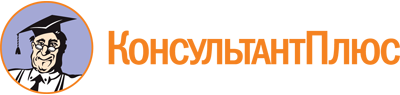 Закон Республики Крым от 25.08.2014 N 57-ЗРК
(ред. от 20.10.2022)
"Об Уполномоченном по правам ребенка в Республике Крым"
(принят Государственным Советом Республики Крым 09.07.2014)Документ предоставлен КонсультантПлюс

www.consultant.ru

Дата сохранения: 06.11.2022
 25 августа 2014 годаN 57-ЗРКСписок изменяющих документов(в ред. Законов Республики Крым от 02.07.2019 N 625-ЗРК/2019,от 17.12.2020 N 138-ЗРК/2020, от 06.04.2021 N 174-ЗРК/2021,от 28.10.2021 N 228-ЗРК/2021, от 20.10.2022 N 321-ЗРК/2022)